Электронное обучение ГБПОУ КК БИТТУчебная дисциплина: ОГСЭ.03 Иностранный язык группа №22Преподаватель: Чиненова В.Г.Срок выполнения:  с 06.04.2020 по 10.04.2020Адрес электронной почты: valiya181@gmail.com Задание 1Запишите в тетради название темы: «Предлоги места и времени»Далее внимательно прочитайте лекцию и выпишите в тетрадь все предлоги, которые будут в ней перечислены. Запишите перевод каждого предлога на русский язык.Для определения места в пространстве в английском языке используется целый ряд предлогов.Если нужно сообщить о нахождении объекта в каком-либо месте или в другом объекте, следует употреблять предлог in:There is nobody in the room. — В комнате никого нет.They live in Spain. — Они живут в Испании.Предлог inside используют для того, чтобы сообщить, что предмет находится внутри чего-то, имеющего четкие границы:There is a toy inside the box. — Внутри коробки находится игрушка.Если что-то лежит на какой-либо поверхности, здесь потребуется предлог on:She put the cake on the table. — Она поставила торт на стол.Когда нужно сказать о конкретном местоположении, лучше подойдет предлог at:He waited us right at the bus stop. — Он ждал нас прямо на автобусной остановке.В английском языке при определении объекта, находящегося выше чего-либо или над чем-либо, используются предлоги over, above. Например:There are clouds over the city. — Над городом тучи.There is a painting above the sofa. — Над диваном картина.Для того, чтобы описать объект, находящийся ниже или под другим объектом в пространстве, следует применять предлоги under, below:The cat is hiding under the bed. — Кот прячется под кроватью.The temperature is 5 degrees below zero. — Температура — 5 градусов ниже нуля.Для описания объекта, который находится в непосредственной близости, следует использовать предлоги near, by, next to, between, among, opposite. Например:He works near the city center. — Он работает недалеко от центра города.She was standing by the window waiting for him. — Она стояла у окна, ожидая его.There is a book shop next to the post office. — Рядом с почтамтом есть книжный магазин.He managed to park his car between two trucks. — Он умудрился припарковать машину между двумя грузовиками.I recognized her among dozens of travellers. — Я узнала её среди десятков путешествующих.My house is opposite the drug store. — Мой дом — напротив аптеки.Задание 2Выполните письменно в тетради: перепишите предложения и поставьте вместо пропусков подходящие по смыслу предлоги места. Сделайте фото всей вашей работы и отправьте преподавателю по указанному адресу электронной почты.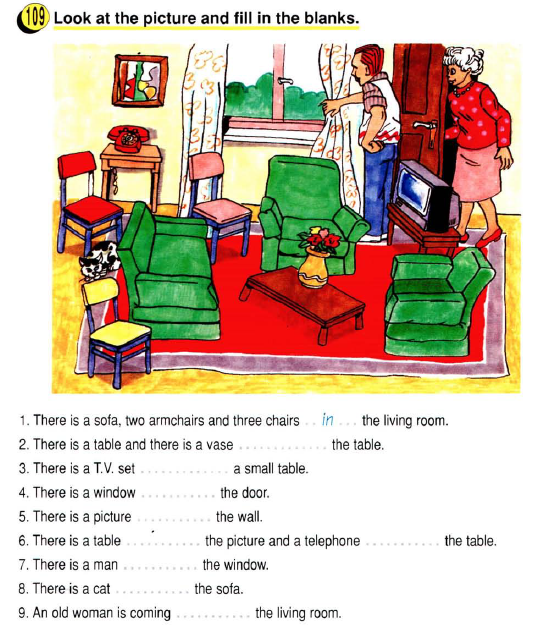  Сделайте фото всей вашей работы и отправьте преподавателю по указанному адресу электронной почты.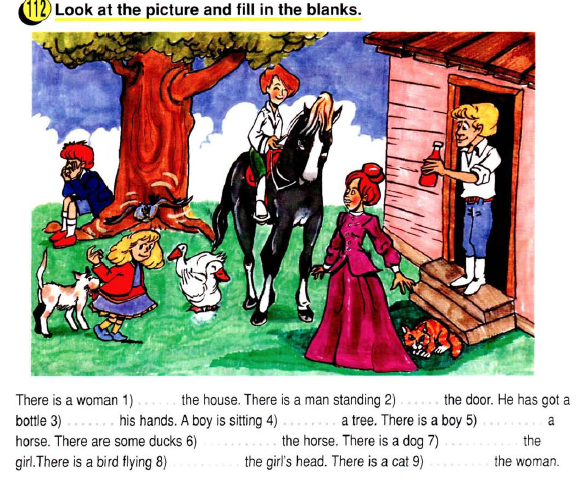 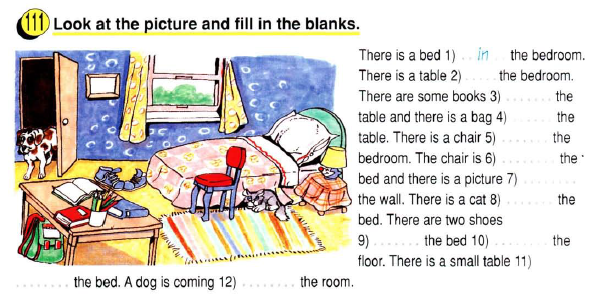 